Положение о проведении Конкурса поделок на тему «Гусь»Положение определяет порядок организации и проведения Конкурса поделок на тему «Гусь» в рамках Праздника Гуся (далее - Конкурс), который реализуется при поддержке Министерства культуры Пермского края, КГАУ Пермский дом народного творчества «Губерния» в рамках краевого проекта «59 фестивалей 59 региона».Организатором Конкурса является Национально-культурный центр «Шауба», структурное подразделение муниципального автономного учреждения «Лысьвенский культурно-деловой центр» Положение о Конкурсе размещено на официальном сайте муниципального автономного учреждения «Лысьвенский культурно-деловой центр» (далее – ЛКДЦ)http://  Цели и задачиСодействие развитию народного творчества.Сохранение, популяризация и развитие традиционной национальной культуры  Укрепление межнациональных культурных связей через организацию этнокультурного диалога посредством различных досуговых мероприятий.Создание условий для формирования позитивного досуга.Формирование здорового образа жизни.Место и дата проведенияКонкурс проводится в Пермском крае г. Лысьва, д.Аитково, ул.Речная, 1-а, 19 ноября 2022 года.Участники КонкурсаУчастниками могут стать все желающие не зависимо от рода деятельности, национальности, религиозных убеждений. Для участия в Конкурсе необходимо подать заявку по электронному адресу  narimanova.1976@mail.ru (Приложение № 1) и принести поделку в день проведения Праздника Гуся 19 ноября 2022 года по адресу д.Аитково, ул.Речная, 1-а.Условия конкурсаНа конкурс принимаются работы по трём номинациям:первая номинация –  плоские работы из гусиных перьев, в виде аппликации, обрамлённые в рамки вторая номинация – аксессуары для одежды из гусиных перьев (броши, вееры и т.д.)третья номинация - работы из бумаги, фольги, картона, пластилина, поролона, пластика, ниток и прочих материалов. Все участники конкурса делятся на три возрастные категории:от 3 лет до 6 лет;от 7 лет до 15 лет;от 15 лет и старшеКритерии оценки  1. Соответствие теме конкурса.2. Оригинальность и фантазия исполнения.3. Качество и техника исполнения.4. Соответствие оформления работы требованиям.5. Художественно-эстетический уровень выполнения работы.6. Правильность оформления работ.7. Соответствие заявленному возрасту.Подведение итогов конкурса, награждениеДля подведения итогов конкурса формируется жюри, состоящее из специалистов ЛКДЦ.Участники конкурса награждаются Дипломами и памятными призами.  Дополнительная информация   В соответствии с требованиями статьи 9 федерального закона от 27. 07. 2006г. «О персональных данных» № 152-ФЗ, подавая заявку на участие в конкурсах Мероприятия, Вы даете согласие ЛКДЦ на обработку и хранение персональных данных  включающих фото, аудио и видео изображения. ЛКДЦ предоставляется право осуществлять все действия (операции) с персональными данными, включая сбор, систематизацию, накопление, хранение, обновление, изменение, использование, обезличивание, блокирование, уничтожение. Организатор вправе обрабатывать персональные данные посредством внесения их в электронную базу данных, включения в списки (реестры) и отчетные формы, предусмотренные документами, регламентирующими предоставление отчетных данных (документов).Приложение №1.Контактные телефоны:8 919 712 25 648(34249) 5 73 49 Дилюся Наримановаhttp://  – официальный сайт ЛКДЦ https://vk.com/shayba2016 - официальная группа в ВКонтакте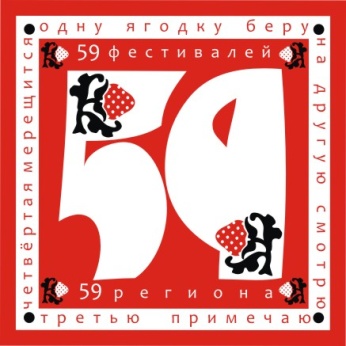 Праздник ГусяФИО участника полностьюВозраст (указать полное количество лет)УчреждениеНоминация,Название работыФИО педагога (если есть)